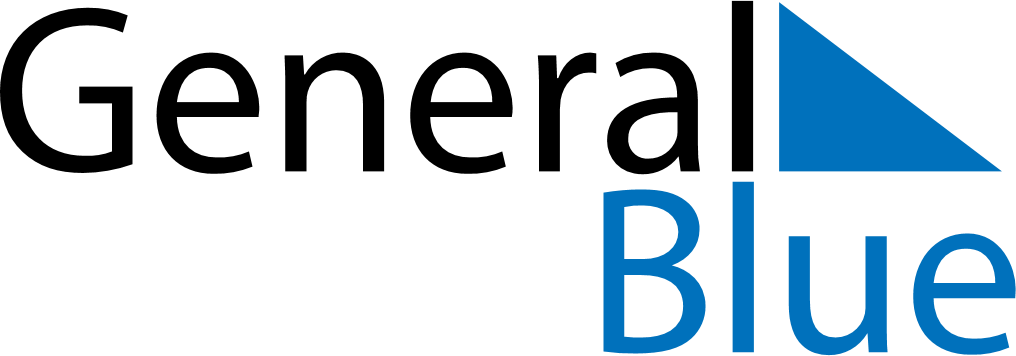 January 2029January 2029January 2029January 2029IrelandIrelandIrelandMondayTuesdayWednesdayThursdayFridaySaturdaySaturdaySunday12345667New Year’s Day
Bank Holiday8910111213131415161718192020212223242526272728293031